Indian Institute of Technology, Kanpur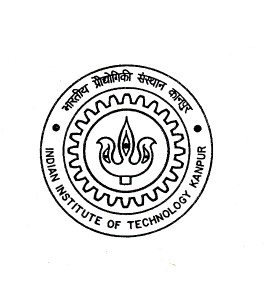 Academic Section : Undergraduate Office APPLICATION FOR  CHANGE OF REGISTRATIONAppendix 2Name:	Roll No:  	Programme:	Department:	Year: 	Hall & Room No:	Cellphone No (if relevant):  	Whether on AP / DPC:	YES / NOCOURSES TO ADD:(Scratch out the one which is not applicable)COURSES TO DROP:* Write CORe / HSS / DEL / OEL or PRoFessional as appropriate (3 capital letters only). If an HSS course is taken in OEL slot and not HSS slot, write OEL and not HSS.† Write FReSh / REPeat / SUBstitute as appropriate (3 capital letters only)I understand that if it transpires at a later stage that the above change in registration contravenes the academic load or pre-requisite conditions as appropriate, or if there is a time-table clash, my registration will be changed automatically by dropping the respective course(s).Date: 	Signature of Student: 	Academic Session:Semester:Sl No Course No Credits Title of the Course Nature* Taken as† Signature of Instructor 123Sl No Course No Credits Title of the Course Nature* Taken as† Signature of Instructor 123Recommendations of DUGC Convenor (for professional year students only):Signature of DUGC ConvenorRecommendations of DUGC Convenor (for professional year students only):Signature of DUGC ConvenorRecommendations of DUGC Convenor (for professional year students only):Signature of DUGC ConvenorFOR OFFICE USE ONLYFOR OFFICE USE ONLYFOR OFFICE USE ONLYVerification:The student satisfiesthe academic load requirementthe pre-requisite requirement for courses addedYES / NO YES / NOPermission for ADDING / DROPPING courses as detailed above  is         GRANTED / NOT GRANTED Remarks:Signature of Dealing AssistantRemarks:Signature of Dealing AssistantRemarks:Signature of Chairman, SUGC